Сценарий образовательной ситуации во второй младшей группе«Накрываем на стол для Мишутки и его друзей»Цель: Создание у детей атмосферы эмоционального подъема, успешности, желания выполнять все задания.Задачи:Образовательные:Учить детей называть предметы посуды одним словом;Формировать понятие о столовых приборах, порядок сервировки стол к чаепитию;Закреплять умение работы с пластилином;Закреплять умение различать и называть цвета.Развивающие:Создать условия для развития зрительного и слухового восприятия, внимания;Развивать мелкую моторику рук.Воспитательные:Воспитывать в детях чувство прекрасного, умение доводить начатое до конца;Приучать детей к элементарным правилам этикета.Предварительная работа:Рассматривание иллюстраций с изображением посуды;Сюжетно-ролевая игра «Семья», игровой сюжет: «Накрываем стол на ужин»Материал:Игрушка «медведь»;2 куклы мальчик и девочка;Елочная гирлянда;Маленький стол;3 маленьких стула;Скатерть;Чайник, 3 блюдца, 3 чашки, 3 ложки;Вазочка для угощения;Шкатулка; Карточка с изображением посуды;Пластилин;Доски для работы с пластилином;Образец баранки.Ход занятия- Ребята, к нам сегодня пришли гости, давайте покажем какие мы гостеприимные. Подойдите к нашим гостям и поздоровайтесь с ними.-Теперь давайте встанем в круг, возьмемся за ручки и улыбнемся друг другу. Теперь у нас с вами хорошее настроение. Раздается стук в дверь.-Ой, ребята, а к нам кажется еще кто-то в гости пришел. Пойду проверю кто же это.Воспитатель входит в группу и держит в руках игрушку медведя Мишутку.-Ребята, к нам в гости пришел Мишутка. Давайте поздороваемся с ним. ( Здравствуй, Мишутка)Мишутка: здравствуйте, ребята!-Ребята, а посмотрите, какой наш гость грустный.  Давайте спросим что же у него случилось, почему он такой расстроенный. (Мишутка, скажи, что у тебя случилось? Почему ты  такой грустный?)Мишутка: Ребята, я в гости пригласил своих друзей на чай, а стол накрывать я не умею…и теперь не знаю, что мне делать.-Ребята, а вы умеете накрывать на стол? (да)-Вы хотите помочь Мишутке накрыть на стол и встретить его гостей? (да)-Мишутка, ты пока посиди на стульчике, внимательно смотри, как мы с ребятами накрываем на стол и запоминай.-Ребята, у меня есть волшебная шкатулка, в которой лежат предметы, которые нам понадобятся, чтобы накрыть на стол. Но чтобы наша шкатулка открылась, нам с вами надо выполнить одно задание.Воспитатель показывает детям картинку.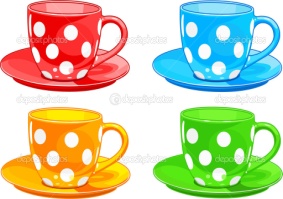 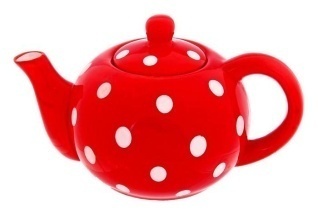 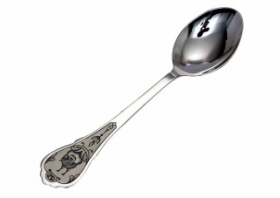 -Ребята, давайте назовем предметы, которые изображены на картинке. (чайник, чашки, блюдца, ложечка) Молодцы!-Ребята, а как можно назвать эти предметы одним словом? (посуда) Молодцы!На шкатулке загорается новогодняя гирлянда и звучит мелодия.-Ребята, посмотрите наша шкатулка  загорелась разноцветными огоньками, значит она действительно волшебная. Давайте подойдем к ней и попробуем ее открыть.Открывают шкатулку.-Ребята, что вы видите в шкатулке? (блюдца, чашки, ложки, чайник, скатерть)-Как эти предметы мы назовем одним словом? (посуда) Правильно!-Ребята, с чего же мы начнем накрывать наш стол, что же первое мы достанем из нашей шкатулки? (скатерть) А зачем нам нужна скатерть? (чтобы постелить ее на стол, чтобы было красиво и нарядно) правильно! Давайте достанем нашу скатерть. Каким она цветом? (зеленая).  Давайте постелем скатерть на стол. Что же мы достанем  дальше? (чайник). Правильно! Воспитатель достает чайник и показывает его детям.-Каким цветом чайник? (желтый). Давайте поставим его на середину стола, чтобы наши друзья могли наливать из него чай-Что дальше будем доставать из шкатулки? (блюдца) каким они цветом? (желтым, синим, красным) правильно! Блюдца мы поставим напротив каждого стула, что мы поставим на блюдца? (чашечки) давайте их достанем из шкатулки. Ребята, все ли мы достали из шкатулки? (нет, мы не достали ложечки). Дак давайте их скорее достанем и наш стол будет накрыт.  Какие же мы с вами молодцы, какой красивый у нас с вами получился накрытый стол. -Ребята, давайте с вами внимательно посмотрим на наш стол, все ли у нас есть, ничего мы не забыли? (нет конфет, печенья). Точно! Ребята, мы ведь не поставили на стол угощения для гостей. Давайте посмотрим может они лежат в шкатулке ( в шкатулке пусто). Ребята, что же мы с вами будем делать? (сходим в магазин). Но у нас с вами нет денег, чтобы купить угощения в магазине. -Ребята, давайте спросим у Мишутки, может у него есть угощения для друзей.-Мишутка, стол для тебя и твоих гостей мы с ребятами накрыли. Посмотри какой он у нас получился красивый, только вот угощения к чаю у нас нет. Может у тебя что-то найдется?Мишутка:  спасибо вам, ребята! Красиво вы накрыли на стол…эх…только и у меня из угощения ничего нет… -Мишутка, ты не расстраивайся, я кажется знаю, как мы можем с ребятами сделать угощения к чаю. Мы сделаем угощение для наших гостей из пластилина, а нашим угощением будут вот такие баранки.Воспитатель показывает детям образец баранок из пластилина.Ребята, садитесь за стол. Возьмите пластилин  и вот таким образом скатайте колбаску. Воспитатель показывает и смотрит за детьми, если у кого-то не получается, подходит и помогает.-Ребята, у нас с вами получилась вот такая колбаска. (показывает) Теперь возьмите свою колбаску за кончики и соедините их. Вот таким образом (показ) и у вас получится баранка.Воспитатель подходит к детям и помогает.-Ребята, давайте положим наши баранки в вазочку для угощений и поставим на стол. Ребята, подходите к столу.  Давайте посмотрим, теперь то все ли у нас с вами стоит на столе. Воспитатель берет Мишутку и обращается к нему.-Мишутка, мы с ребятами накрыли стол для тебя и твоих друзей. Мишутка: спасибо, вам ребята! Вы мне очень помогли, мои друзья будут очень рады. - Мишутка, ты запомнил, как надо правильно накрывать на стол? Мишутка: да, запомнил.-Ребята, давайте еще раз вместе с Мишуткой проговорим, что же нам понадобиться, чтобы накрыть на стол. (скатерть, чайник, блюдца, чашки, ложки, угощения)-Молодцы! Мишутка, ты пока садись за стол и жди своих гостей.Раздается стук в дверь.-Это наверное друзья Мишутки пришли. Я их сейчас встречу.Воспитатель заходит в группу с двумя куклами.Куклы: здравствуйте, ребята! Здравствуй, Мишутка.-Ребята, давайте поздороваемся с нашими гостями. (здравствуйте)-Дорогие наши гости, Мишутка вместе с нами накрыл для вас стол и хочет угостить вас чаем. Присаживайтесь за стол и угощайтесь. А мы вам с ребятами желаем приятного аппетита.Кукла: ребята, за вашу помощь Мишутке, мы хотим вам подарить вот такие сладкие подарки. (подает пакет с конфетами воспитателю)-Ребята, что надо сказать куклам? (спасибо)-Ребята,  вы работали с пластилином и ручки ваши испачкались, что надо сделать? (вымыть) я вам конфетки дам после того, как вы помоете свои ручки.-Ребята, давайте сядем на стульчика, пока наши друзья пьют чай.Садятся на стульчики полукругом рядом с воспитателем.-Ребята, смогли мы помочь Мишутке? (да)- Как мы ему смогли помочь? (мы накрыли на стол и сделали баранки)- Давайте скажем до свидания нашим сегодняшним гостям и пойдем мыть ручки. (до свидания)Воспитатель и дети уходят.